Personkart til krim
 Hovudpersonen (Detektiven eller den som oppklara mysteriet)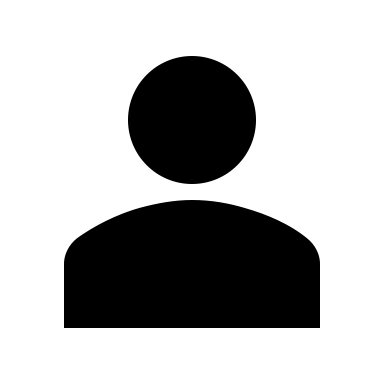 Mysterium (Eit lovbrot skjer)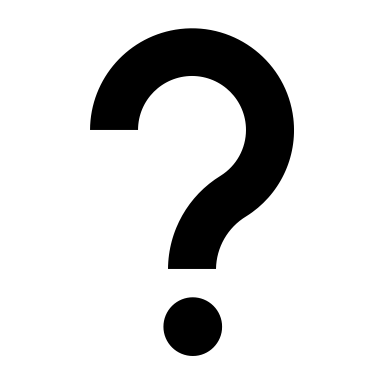 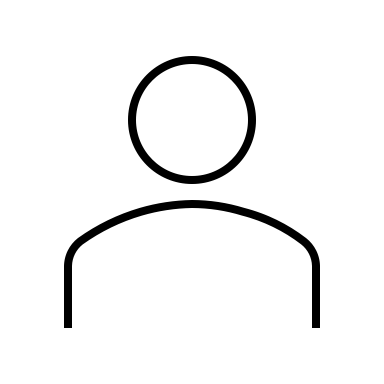        Mistenkt nr. 1       	         Mistenkt nr. 2		  Mistenkt nr. 3Den skuldige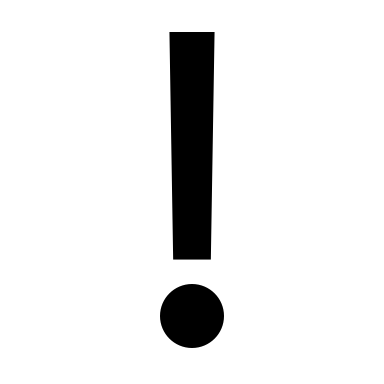 Kvifor mistenkt: Kvifor mistenkt: Kvifor mistenkt: Kvifor gjorde hen det?Korleis vart den skuldige oppdaga? Eller korleis slapp den skuldige unna?